様式第３号（第４条関係）熊本市省エネルギー機器等導入推進事業補助金（ＺＥＨ導入補助金）交付申込書兼実績報告書年　　　月　　 日熊本市長（宛）　（申込者）熊本市省エネルギー等推進事業補助金（ＺＥＨ導入補助金）につき、交付要綱に記載の交付条件等の全てに同意の上、次のとおり申し込みます。○問い合わせ先（この交付申込書について、詳細が分かる方を記入してください。）１　申込みする住宅の住所　（該当する項目にチェック☑）　　　□　申込者現住所と同じ　※ＺＥＨを導入した住宅の住所。住民登録も同住所であること。□　申込者と生計を一にする家族が居住している場合（以下に記入）　熊本市　　　　　　区　　　　　　　　　　　　　　　　　　　　２　建築区分（該当する項目にチェック☑）　　□ 新築住宅　　□ 建売住宅　　□ 既存住宅　３　契約締結日：　　　　年　　　　月　　　　日４　事業完了日：　　　　年　　　　月　　　　日　※ＺＥＨの竣工日又は契約額の支払いが完了した日（領収書の発行日）のうち最も遅い日。※竣工日をもって事業完了日となる場合は、補助対象事業の竣工日を証するものを添付すること。（工事請負者や販売者が作成したもので、代表者印又は会社印が押されたものに限る。）　５　補助金交付申込額　３００，０００円　６　誓約事項　　　　私は、熊本市暴力団排除条例（平成２３年条例第９４号）第２条第２号に規定する暴力団員又は同条第３号に規定する暴力団密接関係者に該当しないことを誓約します。　　　　また、市長の求めに応じ、補助金の交付を受けて導入した省エネルギー機器等の稼働状況その他の省エネルギー機器等に関する事項の報告等に協力することを誓約します。添付書類チェックリスト☑※市記載欄（申込者記載不要）※市記載欄（申込者記載不要）※市記載欄（申込者記載不要）※市記載欄（申込者記載不要）受付日受付番号氏名(フリガナ)印氏名印住所（〒　　　　　　－　　　　　　　）（〒　　　　　　－　　　　　　　）電話番号（　　　）　　　－　　　　　　　　　　※日中連絡のできる電話番号を記入（　　　）　　　－　　　　　　　　　　※日中連絡のできる電話番号を記入問い合わせ先　※どちらかにチェック☑□　申込者□　手続代行者（下記へ記入）手続代行者会社名等手続代行者所在地（〒　　　　　－　　　　　　）手続代行者担当者(フリガナ)手続代行者担当者手続代行者電話番号事務所：（　　　　　）　　　　　　　－　　　　　　　携帯：（　　　　　）　　　　　　　－　　　　　　　手続代行者定休日☑□月曜　　□火曜　　□水曜　　□木曜　　□金曜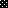 